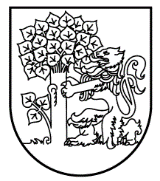 Liepājas pilsētas domeRožu iela 6, Liepāja, LV-3401, tālrunis: 63404750, e-pasts: edoc@liepaja.lv, www.liepaja.lvSAISTOŠIE NOTEIKUMILIEPĀJĀ2020.gada 17.septembrī                                                                           Nr._______(prot. Nr._______#)Grozījumi Liepājas pilsētas domes 2018.gada 11.oktobra saistošajos noteikumos Nr.19 "Par braukšanas maksas atvieglojumiem Liepājas pilsētas sabiedriskā transporta maršrutu tīklā"Izdoti saskaņā ar Sabiedriskā transporta
pakalpojumu likuma 14.panta trešo daļuIzdarīt Liepājas pilsētas domes 2018.gada 11.oktobra saistošajos noteikumos Nr.19 "Par braukšanas maksas atvieglojumiem Liepājas pilsētas sabiedriskā transporta maršrutu tīklā" (Latvijas Vēstnesis, 2018, 223. nr., 2020, 98. nr.) šādus grozījumus:svītrot visā tekstā vārdus “pēc izvēles – autobusam, tramvajam, visam transportam”.papildināt 3.3.apakšpunktu pirms vārda “trīs” ar vārdu “skaitot”;svītrot 3.4.apakšpunktu;izteikt 4.2.apakšpunktu šādā redakcijā:“4.2. Liepājas pilsētas vispārējās izglītības iestāžu 1.klašu izglītojamiem mācību gada laikā. Abonementa biļeti vienam kalendārajam mēnesim, uzrādot derīgu izglītojamā apliecību, izsniedz izglītības iestādē un Aģentūrā.”;papildināt 4.3.apakšpunktu ar aiz vārda “profesionālā” ar vārdiem “vai augstākās izglītības” un aizstāt skaitli “21” ar skaitli un vārdu “24 gadu”;aizstāt 4.5.apakšpunktā vārdu “gadam” ar vārdu “ceturksnim”; aizstāt 4.9.apakšpunktā “mēnesim” vārdu “ceturksnim”;papildināt ar 4.1 punktu šādā redakcijā:“4.1  Braukšanas maksas atvieglojumus 70% apmērā mācību gada laikā katrai dienai, uzrādot Latvijas Goda ģimenes apliecību "3+ Ģimenes karte" un skolēna apliecību, Liepājas pilsētas sabiedriskā transporta maršrutu tīklā ir tiesības saņemt 2.-.12.klases izglītojamiem no daudzbērnu ģimenēm, kuru aprūpē ir trīs un vairāk bērni, kas iegūst izglītību vispārējās pamatizglītības vai vispārējās vidējās izglītības (tostarp profesionālās) iestādēs Liepājas pilsētā, bet ne ilgāk kā līdz 24 gadu vecumam.”;papildināt ar 5.1 punktu jaunā redakcijā:“5.1 Ar pašvaldības domes lēmumu, bet steidzamos gadījumos vai ārkārtas situācijās, pamatojoties uz Sporta komisijas, Kultūras lietu komisijas, Izglītības komisijas vai Tūrisma komisijas lēmumu, ar aģentūras direktora rīkojumu, var noteikt citas braukšanas maksas atvieglojumu saņēmēju grupas un atvieglojumu apmēru, kurām objektīvu iemeslu dēļ var noteikt terminētus braukšanas maksas atvieglojumus vai to ierobežojumus.”; svītrot 6.1 punktu.Abonementa biļetes, kas izsniegtas pirms šo grozījumu spēkā stāšanās, ir derīgas līdz biļetē norādītā derīguma termiņa beigām.Saistošie noteikumi stājas spēkā 2020.gada 1.novembrī.DOMES PRIEKŠSĒDĒTĀJS                                                                           J. VILNĪTIS